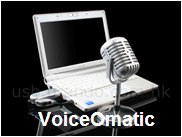 דו"ח שיפורי שמישותלפי בקשת הלקוח שלנו בסקר שעשינו איתו לפני כשבועיים לאחר הרצת התוכנית ביצענו את השיפורים שהלקוח דרש מאיתנו, והם:יצרנו קובץ הרצה לתוכנית, ונשלח אותו בקרוב עם הסבר איך להפעיל את הקובץ במדויק.ביצענו את השינויים בפאנל לפי רצון הלקוח שלנו.לסיכום, עבדנו לפי דרישת הלקוח שלנו, ואנו מוכנים בזמן עם התוכנית, אנו מאמינים כי הלקוח שלנו יהיה מרוצה מהשיפורים שהכנסנו, ונמשיך להוסיף על מנת להגיע לרמת שביעות רצון מלאה מצד הלקוח שלנו 